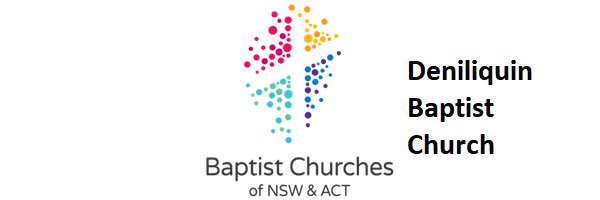 INCIDENT/HAZARD REPORT FORMDetails of Person(s) involved in incident Name: ________________________________________________________________________Address: __________________________________________________________________________Telephone No: _______________	Date of Birth: __________________Gender: _________Incident Report Documented by Date ReportedDetails of Incident:Time of Incident: ____________________Date of Incident: ________________________Location of incident: ______________________________________________________________Area/Activity that incident occurred: _______________________________________________________________________________________________________________________________________________________________________________________________________________________________________________________________________________________________________Description of incident (include drawings /photographs________________________________________________________________________________________________________________________________________________________________________________________________________________________________________________________________________________________________________Which body parts were affected by the incident? Provide details.________________________________________________________________________________________________________________________________________________________________________________________________________________________________________________________________________________________________________Witness StatementsName/Address/Telephone no. of witness - Statement________________________________________________________________________________________________________________________________________________________________________________________________________________________________________________________________________________________________________________________________________________________________________________________________________________________________________________________________________________________________________________________________________________________________________________________________________________Other factors pertinent to the incident?___________________________________________________________________________________________________________________________________________________Weather conditions at the time of the incident?__________________________________________________________________________Equipment checked and found suitable? Has broken or damaged equipment been retained?________________________________________________________________________________________________________________________________________________________________________________________________________________________________________________________________________________________________________Has Personal Protection Equipment been checked? Was it suitable?________________________________________________________________________________________________________________________________________________________________________________________________________________________________________________________________________________________________________What instruction and training was given in relation to the activity?______________________________________________________________________________________________________________________________________________________________________________________________________________________________What was the Root cause of the incident?________________________________________________________________________________________________________________________________________________________________________________________________________________________________________________________________________________________________What corrective action was instigated, both immediately and ongoing in relation to the incident?________________________________________________________________________________________________________________________________________________________________________________________________________________________________________________________________________________________________Was First Aid given and by whom was it given? Provide details and refer to First Aid Report________________________________________________________________________________________________________________________________________________________________________________________________________________________________________________________________________________________________Was medical attention sought as a result of the incident? (Please provide details, if known)________________________________________________________________________________________________________________________________________________________________________________________________________________________________________________________________________________________________Was there any damage to equipment and/or buildings/property due to the incident? If yes, have Maintenance/Safety representatives been informed to ensure the site is made safe and repairs carried out, if applicable?________________________________________________________________________________________________________________________________________________Has the issue been escalated (where required)? _______________________________________Is the incident a “Serious Event” _________________________Notifiable to Worksafe?  Yes/No	If yes, notified by Phone/Facsimile/Email? Date?